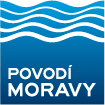 ZMĚNOVÝ LIST STAVBY č. 51. Identifikační údaje stavbyNázev stavby (identifikace):		Svitava, Svitavy – zvýšení kapacity koryta III. etapaMísto stavby:				Svitavy, k.ú. Svitavy-předměstí a k.ú. Moravský LačnovZhotovitel:		Sdružení firem Metrostav, a.s. a AQUASYS spol. s r.o. s názvem „Sdružení Svitavy“, 				správce společnosti Metrostav, a.s. se sídlem Koželužská 2450/4, Libeň, 180 00 Praha 8Oprávněný zástupce zhotovitele: 	xxxInvestiční ředitel objednatele:		xxxProjektový manažer stavby:		xxxAutorský dozor (projektant): 		Agroprojekce Litomyšl s.r.o., Rokycanova 114/IV, 				566 01 Vysoké MýtoOprávněný zástupce autorského dozoru: xxxTechnický dozor stavebníka:		xxx2. Zařazení změny s ohledem na ustanovení § 222 zákona č. 134/2016 Sb.,         o zadávání veřejných zakázek (včetně odůvodnění):Jedná se o změnu v souladu s ustanovení § 222 odst. 4 zákona č. 134/2016 Sb., o zadávání veřejných zakázek, jelikož se jedná o nepodstatnou změnu, která je výrazně nižší než finanční limit pro nadlimitní veřejnou zakázku a rovněž je nižší než 10 % původní hodnoty závazku. Výše změny odpovídá 2,5 %. S ohledem na výše uvedené, není pochyb, že se jedná o nepodstatnou změnu, kterou je možné podřadit pod příslušné ustanovení zákona.3. Posouzení změny ve vztahu k podmínkám dotačního titulu (změna sledovaných ukazatelů): (popis, který sledovaný parametr Rozhodnutí se případně mění)V rámci sledovaných parametrů dojde pouze ke změně celkové ceny díla – navýšení                           o 1 359 722 Kč bez DPH, tj. výsledná cena bude činit 56 456 239 Kč bez DPH.Vícepráce (poníženo dle SoD) činí 1 359 722 Kč bez DPH. Rozdíl činí +1 359 722 Kč bez DPH.Změna nebude mít žádný další dopad.4. Popis prací, které je třeba při provedení změny vykonat (možno přiložit další dokumenty, které budou tvořit přílohu tohoto Změnového listu stavby)Předmětem změny č. 5 je nutnost odtěžení navýšeného množství „nevyhovujícího sedimentu“         v ř. km 92,508 – 93,130, jakožto historické ekologické zátěže, kterou původní projekt neuvažoval.     Na základě nově provedených odběrů v ř. km 93,020 – 93,130 s klasifikací sedimentu jako „nebezpečný odpad“ (viz. změnový list č. 4) byly provedeny i odběry v ř. km 92,508 – 93,020.  Klasifikace vzorku  z ř. km 92,508 – 93,020 dle laboratorního rozboru spadá do kategorie s limitními parametry, které vyhovují třídě vyluhovatelnosti IIa. Původně uvažované množství „nevyhovujícího sedimentu“ se navýší o 2500 tun. Technická specifikace jednotlivých položek a změnový položkový rozpočet oceněný zhotovitelem dle příslušných ustanovení smlouvy o dílo je součástí přílohy č. 1. 5. Odůvodnění provedení změny stavby (možno přiložit další dokumenty, které budou tvořit přílohu tohoto Změnového listu stavby)Projektová dokumentace neuvažovala o historické ekologické zátěži v úseku  ř. km 92,508 – 93,130.Čerpala pouze z laboratorního rozboru dnového sedimentu provedeného v roce 2012 s vyhovujícím výsledkem. Navýšení o 2500 tun je vyvoláno nutností odtěžení „nevyhovujícího sedimentu“. Množství bude navýšeno vlivem vyšší mocnosti říčních sedimentů v dané lokalitě, zjištěné v průběhu realizace stavby. Jednotková cena uložení se nemění, mění se pouze množství.6. Vyjádření projektového manažera stavby:S navrhovanou změnou souhlasím na základě laboratorních rozborů sedimentu a výpočtu stanoveného množství projektantem. Dodatek ke smlouvě o dílo bude uzavřen souhrnně v souvislosti s dalšími připravovanými změnami. Fakturace dodávek a prací v rámci této změny bude možná až po uzavření dodatku ke smlouvě o dílo.7. Vyjádření oprávněného zástupce zhotovitele stavby:S návrhem vypořádání změny souhlasím, za předpokladu uzavření dodatku bez zbytečných odkladů.8. Vyjádření autorského dozoru (zároveň i autora projektu):S navrženým technickým řešením souhlasím bez připomínek. Podkladem pro projektovou dokumentaci byly laboratorní rozbory horní vrstvy dnového sedimentu z r. 2012, které byly vyhovující. Na tyto rozbory navazuje další průzkum týkající zjištění základových poměrů v lokalitě. Konkrétně jde o průzkum inženýrské geologie. Tento průzkum byl prováděn formou vrtaných sond V1- V10 do        hl. 0-5m. Výsledkem bylo zatřídění jednotlivých vrstev zemin do příslušných kategorií a zjištění jednoduchých základových poměrů. Doplňující průzkum je inženýrskou geologií považován za neúčelný (viz závěr tohoto průzkumu). Zde tedy opět nebylo žádné indicie vedoucí ke zjištění ekologické zátěže přímo v prostoru dna. Posledním průzkumem, který byl projektantem zadán a zpracován byl laboratorní rozbor vody.Tento rozbor byl prováděn jednak odběrem z hladiny a jednak odběrem z vrtu. Odběr z hladiny vyhodnotil vodu jako zásaditou středně tvrdou s vnějšími vlastnostmi typu: barva – bezbarvá, průhlednost – průhledná, se sedimentem bez zápachu.Odběr vody z vrtu (hl. 1,0m, 1,6m 1,2m a 3,0m) odhalil vždy přítomnost vody středně tvrdé až velmi tvrdé s vedlejšími vlastnostmi opět totožnými jako u odběru z hladiny (tzn. barva: bezbarvá, průhlednost: průhledná, sediment šedý a hnědý a vždy bez zápachu) Všechny odběry byly vypracovány samostatně – nikoliv směsným vzorkem na množství 1l.Díky těmto rozborům byla stanovena nutnost dodání chemických přísad do betonů ve stupni XA2.Z tohoto průzkumu opět neplyne nutnost dalších rozborů.Vzhledem ke všem výše uvedeným skutečnostem nebylo možné ze strany projektanta předpokládat výskyt této ekologické zátěže, neboť skutečně ani jeden z celkem tří průzkumů tuto informaci nenaznačil (všechny průzkumy jsou součástí projektové dokumentace). Navýšení bylo provedeno výpočtem z tabulek kubatur a jednotlivých příčných řezů.9. Vyjádření investičního ředitele objednatele:S navrženou změnou souhlasím.V Svitavách dne					V Brně dne Autorský dozor                                                            Investiční ředitel objednatele	V Svitavách dne					V Brně dne Oprávněný zástupce zhotovitele			Projektový manažerPřílohy:Příloha č. 1:	Upravený výkaz výměr / položkový rozpočet, resp. jeho změny, zahrnující všechny položky dotčené změnou;